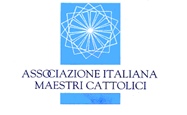 Soggetto qualificato dal MIUR per la formazione DM. 05.07.2005conformato alla Direttiva Ministeriale n. 170/2016 artt. 2-3(richiesta n.662 approvata in data 30/11/2016)Sezione di FirenzeL'A.I.M.C. FIRENZE ORGANIZZA UN SECONDO CORSO DI PREPARAZIONE -IN MODALITA’ A DISTANZA-PER IL CONCORSO (PROCEDURA ORDINARIA E STRAORDINARIA) PER INSEGNANTI DI RELIGIONE CATTOLICADI SCUOLA DELL’INFANZIA E PRIMARIASUI SEGUENTI TEMI DI CARATTERE PSICOPEDAGOGICO, METODOLOGICO DIDATTICO, DI PROGETTAZIONEPROGRAMMA DEL CORSOLuciano Rondanini (già Dirigente Tecnico presso l’U.S.R. dell’Emilia-Romagna, autore di libri di legislazione scolastica e di didattica)Venerdì 1° marzo ore 17,15 19,15 Fondamenti della psicologia dello sviluppo e dell'apprendimento nelle principali prospettive dal Novecento ad oggi Parte IStefano Pagni Fedi (già Dirigente Scolastico, presidente AIMC FIRENZE) Giovedì 7 Marzo ore 17,15 19,15 Elementi essenziali di legislazione scolastica. Giovedì 14 Marzo ore 17,15 19,15 Elementi essenziali di legislazione scolastica. (le due lezioni saranno aperte anche agli iscritti primo corso)Luciano RondaniniVenerdì 15 Marzo ore 17,15 -19,15 Innovazione dei processi di insegnamento-apprendimento: strategie e metodologie dell’azione educativo- didatticaGiovedì 21 Marzo ore 17,15 – 19,15 Dalle Indicazioni per il curricolo, la progettazione e valutazione per l’IRC. Percorsi ed esemplificazioni metodologico didattiche (lezione aperta  anche agli iscritti al primo corso)Venerdì 22 Marzo  ore 17,15 19,15 L'insegnamento della religione cattolica e lo stato giuridico dell'IdRCatia Rossi (Docente di Scuola primaria Funzione Strumentale per il PTOF e Valutazione, formatrice)Sabato 23 Marzo ore10,00 – 12,00 Le Indicazioni per il curricolo: parole chiave ed esemplificazione di progettazione didattico educativa (lezione aperta anche agli iscritti al primo corso)Sabato 6 aprile ore 10,00 -12,00 Le Indicazioni per il curricolo: parole chiave ed esemplificazione di progettazione didattico educativaIl corso prevede anche azioni a carattere laboratoriale -sempre a distanza- di accompagnamento – tutoraggio per la preparazione alle prove scritte/orali del concorso nelle due procedure -straordinario e ordinario, oltre che la fornitura di materiali e documenti a cura di docenti dell’associazione e/o comunque esperti. Costo del corso e modalità di iscrizione. Le iscrizioni si effettuano tramite posta elettronica inviando il modulo allegato improrogabilmente entro il 29 febbraio 2024 al seguente indirizzo e-mail: aimcfirenze@gmail.com. COSTO DEL CORSO SOCI AIMC FIRENZE in regola con l’adesione associativa 2024 40 €; NUOVI SOCI   AIMC FIRENZE (con precedenza a iscritti CORSO AIMC/UCIIM REGIONALE) 50€ + copia adesione associativa e relativo bonifico; Il pagamento può avvenire mediante bonifico sul conto Iban IT74 R076 0102 8000 0002 6617 506- intestato a A.i.m.c. Firenze- via Palazzuolo, 95-50123 Firenze o tramite c/cp :n.26617506- intestato a A.i.m.c. Firenze-via Palazzuolo 95- 50123 Firenze. Sarà rilasciata ricevuta di pagamento. Ai partecipanti sarà rilasciato l'attestato di frequenza e i materiali consegnati dai relatori. LE ISCRIZIONI SI ACCOLGONO CON PRECEDENZA FINO AD ESAURIMENTO DEI POSTI DISPONIBILI SECONDO L’ORDINE DI ARRIVO. Per ulteriori informazioni Stefano Pagni Fedi tel.3474162620; Catia Rossi: tel.349-1049114 (dopo ore 17,00).IL Presidente di sezione A.I.M.C. FIRENZE Stefano Pagni Fedi